                                                                                                Ректору  СФУМ.В. Румянцеву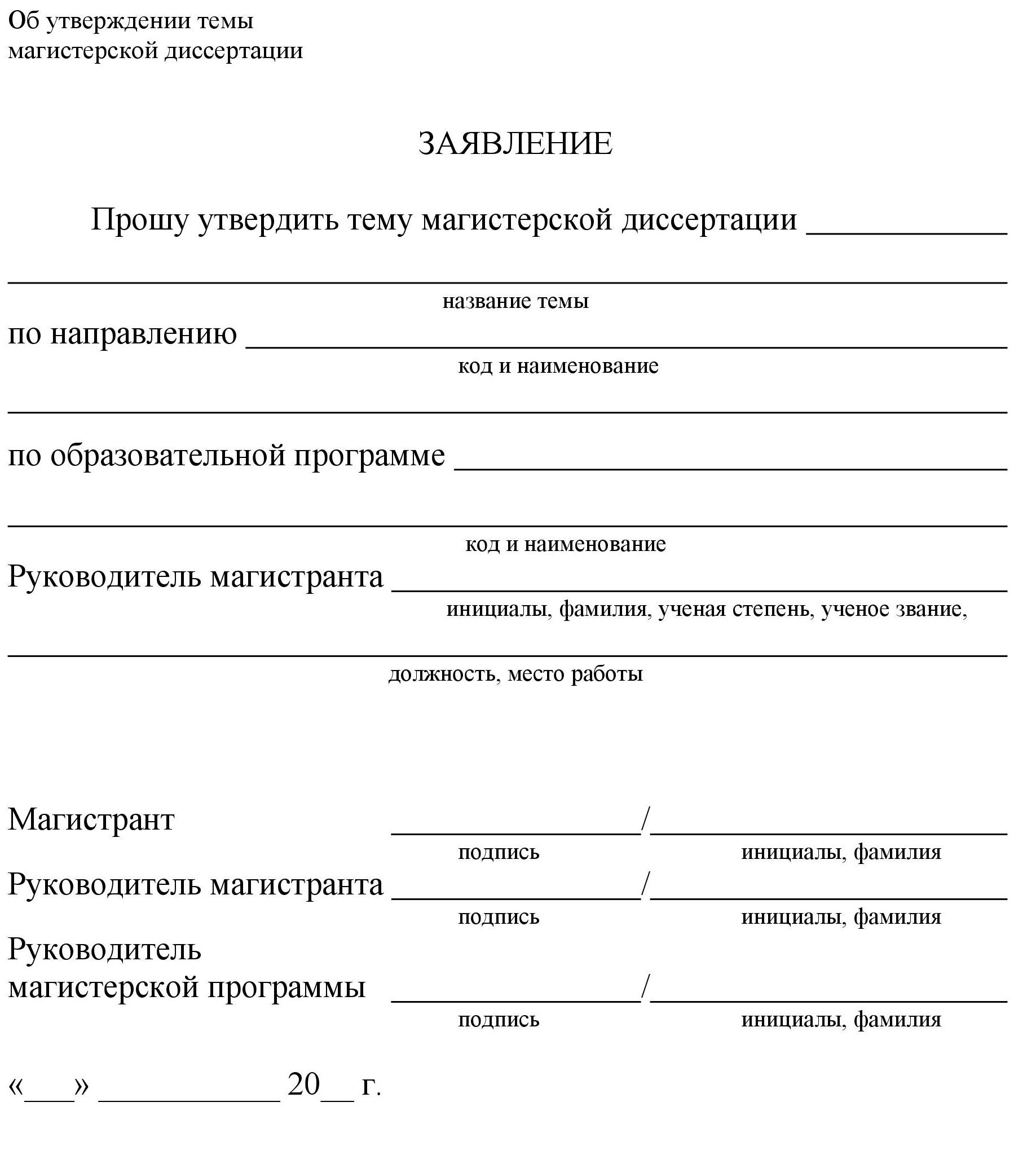 